Sayı	:  93417974					           Konu	:Usul ve Esaslar					İŞE İLK ADIM PROJESİ UYGULAMA USUL VE ESASLARI		GirişTürkiye İş Kurumu (Kurum) tarafından istihdamın korunmasına ve artırılmasına, işsizlerin mesleki niteliklerinin geliştirilmesine, işsizliğin azaltılmasına ve özel politika gerektiren grupların işgücü piyasasına kazandırılmasına yardımcı olmak üzere düzenlenen aktif işgücü hizmetleri kapsamında usul ve esasları Aktif İşgücü Hizmetleri Yönetmeliği (Yönetmelik) ile belirlenen mesleki eğitim kursları ve işbaşı eğitim programları uygulanmaktadır. Cumhurbaşkanlığı 100 Günlük İcraat Programı kapsamında yer alan “İşe İlk Adım Projesi” sayesinde, yüksekokul veya fakültelerden mezun olan 18-29 yaş aralığındaki gençler  işbaşı eğitim programlarına dahil edilerek mesleki deneyim ve tecrübe kazanması sağlanacaktır. Düzenlenecek program sonrasında işverenlerden bu kişileri mevcut işbaşı eğitim programlarındaki gibi program süresi kadar istihdam etmeleri talep edilecektir. Zorunlu istihdam süresinden sonra ise on iki ay süreyle işverenlerin bu kişileri istihdam etmeye devam etmesi beklenecektir. Zorunlu istihdam sürecinde ödenecek ücretin net asgari ücretin %50’sine karşılık gelen tutarı İşsizlik Sigortası Fonundan karşılanacaktır. Zorunlu istihdam sürecinden sonra işveren tarafından on iki ay süreyle bu kişileri istihdam etmeye devam edeceğine dair taahhüt verilmesi ve İl Müdürlüğü ile yeni bir sözleşme imzalanması durumunda istihdam edilecek bu kişiler için on iki ay süresince net asgari ücretin %25’i İşsizlik Sigortası Fonundan karşılanmaya devam edilecektir. Bu usul ve esasların amacı, İşe İlk Adım Projesi’nin uygulanmasına ilişkin açıklamalarda bulunmaktır.1- Hukuki DayanaklarBakanlıklara Bağlı, İlgili, İlişkili Kurum ve Kuruluşlar İle Diğer Kurum ve Kuruluşların Teşkilatı Hakkında Cumhurbaşkanlığı Kararnamesi’nin Türkiye İş Kurumu’nun görevlerinin sayıldığı 617 nci maddesinin birinci fıkrasının (a) bendinde      “Ulusal istihdam politikasının oluşturulmasına ve istihdamın korunmasına, geliştirilmesine ve işsizliğin önlenmesi faaliyetlerine yardımcı olmak, işsizlik sigortası işlemlerini yürütmek” ve (c) bendinde “İş ve meslek analizleri yapmak, yaptırmak, iş ve meslek danışmanlığı hizmetleri vermek, verdirmek, işgücünün istihdam edilebilirliğini artırmaya yönelik işgücü yetiştirme, mesleki eğitim ve işgücü uyum programları geliştirmek ve uygulamak, istihdamdaki işgücüne eğitim seminerleri düzenlemek” hükümleri yer almaktadır.Yönetmeliğin “Özel politikaların ve uygulamaların geliştirilmesi” başlıklı 99. maddesine göre; “Genel Müdürlükçe bu Yönetmeliğin amacına uygun olarak özel politika ve uygulamalar geliştirilerek bu kapsamda kurs, program, uygulama, proje ve protokol tasarlanabilir ve uygulanabilir.” hükmü yer almaktadır.1/4/2013 tarih ve 2013/1 sayılı Aktif İşgücü Hizmetleri Genelgesi’nin “E-Ortak Hükümler” bölümünün “6. Özel politika ve uygulamalar” başlıklı maddesinde; “Yönetmeliğin 99. madde hükmü doğrultusunda istihdamın korunmasına ve artırılmasına, işsizlerin mesleki niteliklerinin geliştirilmesine, işsizliğin azaltılmasına, özel politika gerektiren grupların işgücü piyasasına kazandırılmasına yardımcı olmak üzere Genel Müdürlükçe özel politikaların tasarlanması, uygulanması ve bu politikalardan yararlanacakların belirlenmesi mümkün olabilecektir. Bu kapsamda belirli amaçlara yönelik özel kurs, program, uygulama, proje ve protokol tasarlanabilecek ve uygulanabilecektir. İl müdürlüklerinin de bu konuda Genel Müdürlüğe önerilerde bulunabilmeleri mümkündür. Genel Müdürlükçe ihtiyaç duyulması halinde uygun bulunan projeler ile ilgili olarak ayrıca usul ve esaslar belirlenebilecektir.” hükmü yer almıştır.Ayrıca 4447 sayılı İşsizlik Sigortası Kanununun 53 üncü maddesinde belirtilen İşsizlik Sigortası Fonu giderleri arasında Kurum tarafından aktif işgücü hizmetleri kapsamında Kuruma kayıtlı işsizlere ve öğrencilere yönelik düzenlenecek işbaşı eğitim programı giderleri sayılmıştır.2- Amaç ve KapsamTürkiye İş Kurumu tarafından aktif işgücü hizmetleri kapsamında uygulanan İşbaşı Eğitim Programının temel amacı; mesleki deneyimi veya iş tecrübesi olmayan kişilere mesleki deneyim ve iş tecrübesi kazandırılarak bu kişilerin istihdam edilebilirliklerinin arttırılmasıdır. Programın bir diğer amacı ise nitelikli işgücü temin etmekte zorlanan işverenlere işe alacakları kişileri işyerinde belli bir süre gözlemleyerek ve eğitim vererek kişiler hakkında ayrıntılı bilgi sahibi olma ve işe alma konusunda isabetli bir karar verme imkânı sunmaktır. Bu sayede, iş arayan ancak iş tecrübesi olmadığı için iş bulamayan kişiler iş tecrübesi kazanmakta, işverenler ise ihtiyaç duydukları işgücünü kendileri yetiştirme imkânına kavuşmakta olduğundan hem iş arayanlar hem de işverenler doğru iş ve doğru sigortalı bulma olanağı elde etmektedirler.Ulusal İstihdam Stratejisi ve diğer üst politika belgelerinde genç istihdamının artırılmasına, eğitim istihdam bağlantısının güçlendirilmesine ve üniversite mezunları arasındaki işsizliğin azaltılmasına yönelik hedefler bulunmaktadır. Cumhurbaşkanlığı 100 Günlük İcraat Programı kapsamında yer alan “İşe İlk Adım Projesi” tedbiriyle de üniversite mezunu gençlerin işgücü piyasasında kalıcı istihdamının sağlanması ve nitelikli işgücü talebinde bulunan işverenlerin de aradığı özelliklere sahip elemanları istihdam edebilmelerini temin etmek amaçlanmıştır.İşe İlk Adım Projesi; fakülte veya yüksekokullardan mezun 18-29 yaş arası gençleri kapsayacak ve programdan sonraki istihdam sürecinde de işverenlere ücret desteği sağlanması yoluyla uygulanacaktır.3- Tanımlar ve KısaltmalarBu usul ve esaslarda geçen;a) Başkanlık: Aktif İşgücü Hizmetleri Dairesi Başkanlığı’nı,b) Destek: İstihdam sürecinde işverenlere sağlanacak ücret desteğini,c) Fon: İşsizlik Sigortası Fonunu,ç) Genel Müdürlük: Türkiye İş Kurumu Genel Müdürlüğünü,d) Genelge: Aktif İşgücü Hizmetleri Genelgesini,e) İl Müdürlüğü: Çalışma ve İş Kurumu İl Müdürlüğünü,f) İsteğe Bağlı İstihdam Sözleşmesi: Zorunlu istihdam süreci sonrasında destekten yararlanmak isteyen işverenle il müdürlüğü arasında imzalanan sözleşmeyi,g) İsteğe Bağlı İstihdam Süreci: Zorunlu istihdam süreci sonrasında destekten yararlanmak için katılımcının istihdam edileceği on iki aylık süreyi,ğ) Katılımcı: İşbaşı Eğitim Programına katılanları iş arayanları,h) Kurum: Türkiye İş Kurumu Genel Müdürlüğünü,ı) Net asgari ücret: Aile, Çalışma ve Sosyal Hizmetler Bakanlığı tarafından belirlenen bekar ve çocuksuz işçi için asgari geçim indirimi dahil ödenen tutarı,i) Program: İşbaşı Eğitim Programını,j) Proje: İşe İlk Adım Projesi’ni,k) SGK: Sosyal Güvenlik Kurumunu,l) Program Sözleşmesi: İşbaşı Eğitim Programı sözleşmesini,m) Yönetmelik: Aktif İşgücü Hizmetleri Yönetmeliğini, n) Zorunlu İstihdam Süreci: İşbaşı Eğitim Programı sonrasında katılımcının istihdam edilmesi gereken süreyiifade eder.4- Genel Esaslara) İşbaşı Eğitim Programı uygulama aşamasıİşveren ve katılımcı arasında düzenlenecek program şartlarını içeren işbaşı eğitim programı sözleşmesi imzalanır ve İl Müdürlüğünce uygun bulunması halinde yürürlüğe girer.Proje kapsamındaki işbaşı eğitim programları en fazla altı ay olarak düzenlenecek ve işverenlerden en az yüzde elli istihdam taahhüdü alınacaktır. Tehlikeli ve çok tehlikeli mesleklerde Milli Eğitim Bakanlığı Hayat Boyu Öğrenme modüllerinin asgari sürelerinden az olmamak kaydıyla program düzenlenmesi gerektiğinden asgari modül süresi altı ayı geçen programlarda altı aydan fazla süre belirlenebilecektir. Daha önce il müdürlüklerine verilen talimatlarda belirtilen geleceğin meslekleri ve muhabirlik ile ilgili mesleklerde de dokuz aya kadar program düzenlenmesi mümkündür. Zorunlu istihdam sürecinden sonra on iki ay istihdam taahhüdü verilen ve altı aydan fazla süreyle düzenlenen programların zorunlu istihdam sürecinde işverenlere verilecek destek en fazla altı ay olarak uygulanır. Zorunlu istihdam sürecinden sonra on iki ay istihdam taahhüdü verilen ve altı aydan daha az süren işbaşı eğitim programlarında ise zorunlu istihdam süreci program süresi kadar uygulanacağından ücret desteği de bu süre kadar verilecektir.Örnek 1: Proje kapsamında 17.09.2018 tarihinde başlayan altı aylık bir işbaşı eğitim programı en geç 17.03.2019 tarihinde sona erecektir.	  Programın ¼’lik süresinin sonunda programa devam eden katılımcıların en az yüzde ellisi programın bitiş tarihinden itibaren otuz gün içerisinde aynı meslekte işe başlatılmak kaydıyla en az fiili program süresi kadar işveren tarafından aynı işyerinde (aynı işverene ait işyerinde) istihdam edilme zorunluluğu bulunmaktadır. ¼’lik sürenin sonunda programa devam eden katılımcı bulunması ancak program sonunda katılımcı kalmaması istihdam yükümlülüğünü ortadan kaldırmaz. Proje kapsamında program sonrasında istihdam edilen katılımcının altmış günden az olmamak üzere en az program fiili süresi kadar istihdamda kalması gerekmektedir. Zorunlu ve isteğe bağlı istihdam süreçlerinde destekten faydalanılabilmesi için sigortalının kesintisiz istihdam edilmesi gerekmekte olup, “06.Kısmi İstihdam” ve “07.Puantaj Kayıtları” kodlu eksik gün nedenleri istihdamı kesintiye uğratacağından bu kodlarla eksik prim günü bildirimi durumunda işveren ilgili ayda söz konusu katılımcı için destekten yararlanamayacaktır.İşbaşı eğitim programı ile ilgili diğer hususlarda Aktif İşgücü Hizmetleri Yönetmeliği, Genelgesi ve ilgili Genel Müdürlük talimatları doğrultusunda iş ve işlem tesis edilecektir.b) Destekten yararlanma şartlarıa) Proje kapsamında düzenlenecek programlara 18-29 yaş aralığındaki (en az 19 yaşından gün almış ve 30 yaşından gün almamış olan) iki yıllık yüksekokul veya dört yıllık fakülte mezunları katılacaktır. Program başlama tarihinde otuz yaşından gün almamış, ancak program devam ederken alacak durumda olanlar da programa katılabilecektir. b) Proje kapsamındaki programlardan yararlanmak için mezuniyet şartı aranacaktır.  Katılımcıların program başlama tarihi itibariyle mezun olmuş olması gerekmektedir. Dolayısıyla program sürecinde mezun olabilecek durumda bulunan öğrenciler proje kapsamındaki programlara katılamayacaktır.c) Katılımcının mezuniyet durumunun programa başvuru yapılırken sistemden sorgulanamaması durumunda mezuniyet belgesinin ibrazı zorunludur.ç) Zorunlu istihdam sürecinden sonra destekten yararlanmak isteyen işveren ile il müdürlüğü arasında destekten yararlanılacak kişi sayısı, destek süresi (12 ay olacak şekilde), destek miktarı vb. hususları içeren İsteğe Bağlı İstihdam Sözleşmesi (Ek-1) imzalanır. İsteğe Bağlı İstihdam Sözleşmesinin imzalanması durumunda sözleşme kapsamında istihdamına devam edilecek sigortalılar için zorunlu istihdam süreci için net asgari ücretin %50’si aylık olarak hesaplanarak işverene tek seferde toplu olarak ödenecektir. İşverenlerin programa başvuru yapabilmeleri için Yönetmelikte yer alan şartları taşımaları gerekmektedir. Program süresince 18-29 yaş aralığında bulunan ve program bitiminde istihdam edilen katılımcıların destekten yararlanılan dönemde yirmi dokuz yaşını geçmesi destekten yararlanmaya engel teşkil etmeyecektir.d) Zorunlu istihdam sürecinin tamamlanmasını izleyen en geç 45 işgünü içerisinde işveren ile il müdürlüğü arasında İsteğe Bağlı İstihdam Sözleşmesinin imzalanması gerekmektedir. e) İşverenler, programın bittiği tarihteki fiili çalışan sayısına eşit veya bu sayıdan fazla sigortalı çalıştırdıkları aylarda destekten faydalanabilecektir. Fiili çalışan sayısı hesabında genelge hükümleri uygulanacaktır. Söz konusu tespit Sosyal Güvenlik Kurumu’na ibraz edilen çalışan sayısını gösterir belgeler üzerinden gerçekleştirilecektir. Örnek 2: 19.03.2019 tarihinde sona eren işbaşı eğitim programının bittiği tarihte 37 fiili çalışanı olduğu tespit edilen işveren 37 ve daha fazla sigortalı çalıştırdığı aylarda destekten yararlanabilecektir.f) SGK’ya yasal ödeme süresi geçmiş sigorta primi, işsizlik sigortası primi, idari para cezası ve bunlara ilişkin gecikme cezası, gecikme zammı ve yapılandırılmamış vergi borcu bulunan işverenler destekten faydalanamazlar.g) Ödeme dekontları ve sigortalı hizmet listeleri ücret ödemesinin gerçekleştirildiği ay sonunu takip eden yedinci iş günü mesai bitimine kadar il müdürlüğüne ibraz edilmelidir. Aksi takdirde ilgili ay için destekten faydalanılamayacaktır. Ayrıca, zorunlu istihdam sürecine ilişkin destek, aylık olarak hesaplanarak işverene tek seferde toplu ödeme yapılarak gerçekleştirilecektir. Bu ödemenin gerçekleştirilebilmesi için isteğe bağlı istihdam sözleşmesinin imzalandığı ay sonunu takip eden ayın onuncu iş günü mesai bitimine kadar gerekli belgelerin ibraz edilmesi gerekmektedir.ğ) İsteğe bağlı istihdam sürecinde destekten yararlanma süresi her halükarda on iki ayı geçemeyecektir. İşverenin on iki aylık süre zarfında destekten yararlanmaya ilişkin şartları taşımadığı aylar on iki aylık süreden düşülür.Örnek 3: 15.02.2019 tarihinde destekten yararlanmaya başlayan işverenin 15.02.2020’ye kadar olan dönemde 3 ay destekten yararlanma şartlarını taşımaması halinde 9 ay destekten yararlanabilme imkânı olacaktır.h) İşveren, desteğe konu sigortalı için aylık en az net asgari ücret düzeyinde (bekar ve çocuksuz işçi için asgari geçim indirimi dahil ödenen tutar) ödeme yapması durumunda destekten faydalanabilir.ı) Desteğe konu sigortalı sayısı Ek-1’de yer alan sözleşmede belirlenecektir.i) Destekten yararlanılan dönemde desteğe konu sigortalının işveren tarafından işten çıkarılması veya kendi isteğiyle işten ayrılması halinde destek sona erer ve işverene söz konusu sigortalı için ilgili ayda ödeme yapılmaz. j) Program sonrasındaki zorunlu istihdam süreci başlamadan önce katılımcı istihdam edilmeyi kabul etmezse işverenin katılımcı yerine program dışı istihdam yaparak destekten yararlanması mümkün olmayacaktır. Zorunlu istihdam süreci bittikten sonra isteğe bağlı istihdam süreci başlangıcında da sigortalı istihdam edilmeyi kabul etmezse işveren destekten yararlanamayacaktır. Ancak aynı meslekte Kurum tarafından düzenlenen programdan mezun olmuş ve projeden yararlanma şartlarını taşıyan kişilerin istihdam edilmesi durumunda destekten yararlanmaya devam edilebilecektir. Ayrıca işverenin destekten yararlanmaması zorunlu istihdam yükümlülüğünü ortadan kaldırmayacaktır. c) Ödeme başvurusu ve ibraz edilecek belgeler Ödemeler, zorunlu istihdam sürecinde tek seferde, isteğe bağlı istihdam sürecinde ise aylık olarak ilgili aya ilişkin aşağıda sıralanan belgelerin işveren tarafından Kuruma ibrazı ve bu belgelerin Kurum tarafından inceleme işlemlerinin tamamlanması sonucunda yapılır.   İşverene yapılacak ödemelerde aşağıdaki bilgi ve belgeler istenir; a) İlk defa yapılacak ödemelerde işveren banka hesap numarası, b) İlk defa yapılacak ödemelerde destekten yararlanılacak kişiye ilişkin SGK işe giriş bildirgesi,c) İstihdam edilen katılımcılara ücret ödemesi yapıldığına dair belgeler, ç) Ödeme yapılacak aya ilişkin SGK tahakkuk fişleri ile ödendiğini gösterir bankası dekontu ve sigortalı hizmet dökümü, d) İlk defa yapılacak ödemelerde SGK’ya yasal ödeme süresi geçmiş sigorta primi, işsizlik sigortası primi, idari para cezası ve bunlara ilişkin gecikme cezası ve gecikme zammı borcu bulunmadığına ilişkin belge,e) İşe İlk Adım Projesi Eğitim Raporu (Ek-2),f) İşe İlk Adım Projesi Katılımcı Devam Çizelgesi (Ek-3)Beş sigortalıdan daha az çalışanı olan işverenler de yukarıda sayılan belgeleri ibraz etmesi şartıyla destekten faydalanabilecektir. Belgelerin tesliminden itibaren il müdürlükleri tarafından gerekli incelemeler yapılarak on işgünü içerisinde net asgari ücret üzerinden hesaplanan miktarlar işverenin hesabına aktarılarak ödemeler gerçekleştirilir. Banka ödeme dekontları her durumda ödemesi yapılacak aya ait olmalıdır. ç) Ödeme miktarı ve ödemelere ilişkin iş ve işlemlerZorunlu istihdam sürecinde proje kapsamında istihdam edilen katılımcıya ödenen ücretin net asgari ücretin % 50’sine karşılık gelen tutarı, zorunlu istihdam sürecinden sonraki on iki aylık dönemde de % 25’i fondan karşılanacaktır. Ödemeler ilgili yıla ait Asgari Ücret Tespit Komisyonu’nca belirlenen ve içinde bulunulan yıl için yürürlükteki net asgari ücret (bekar ve çocuksuz işçi için asgari geçim indirimi dahil ödenen tutar) üzerinden hesaplama yapılarak gerçekleştirilecektir.Örnek 1: Proje kapsamında 01.10.2018 tarihinde başlayan işbaşı eğitim programı 30.03.2019 tarihinde sona ermiştir. Katılımcı (A) işveren tarafından 01.04.2019 tarihinde istihdam edilmeye başlanmış ve zorunlu istihdam süreci 01.10.2019 tarihinde sona ermiştir. Proje sözleşmesine istinaden (A)’yı 02.10.2019-02.10.2020 tarihleri arasında istihdam etmeye devam eden işverene Nisan-Ekim 2019 dönemi boyunca o yıla ait net asgari ücretin (bekar ve çocuksuz işçi için asgari geçim indirimi dahil ödenen tutar)  % 50’si, Kasım 2019-Ekim 2020 dönemi boyunca da ilgili yıla ait net asgari ücretin (bekar ve çocuksuz işçi için asgari geçim indirimi dahil ödenen tutar) % 25’i destek olarak ödenecektir.İşverene ücret desteği dışında Kurum tarafından herhangi bir ödeme (sigorta primi, vergi vb.) yapılmayacaktır. İşveren tarafından, ücret desteği sağlanan süre boyunca (istihdam süreci) destek sağlanan kişiye ayda en az sekiz saat süreyle Mesleki Eğitim/Oryantasyon/İşe Uyum/Çalışma Hayatına Uyum eğitimi vermek/verdirmek zorundadır. Eğitim tek seferde verilebileceği gibi günde bir saatten az olmamak üzere günlere bölünerek de verilebilir. İşveren tarafından gerçekleştirilen eğitimlere ilişkin Eğitim Raporunun (Ek-2) izleyen ayın yedinci iş günü mesai bitimine kadar il müdürlüğüne ibraz edilmesi gerekmektedir.Ayrıca işveren tarafından, ücret desteği sağlanan süre boyunca (istihdam süreci) katılımcıların devam durumlarının İşe İlk Adım Projesi Katılımcı Devam Çizelgesi (Ek-3) ile izleyen ayın yedinci iş günü mesai bitimine kadar il müdürlüğüne ibraz edilmesi gerekmektedir.Desteğe konu katılımcının aynı işverene ait işyerinde fiilen çalışması esastır. Kurum tarafından işverenin desteklendiği dönemde desteğe konu katılımcının işverene ait olmayan başka bir işyerinde sigortalı olarak çalışması durumunda işverene ödeme yapılmaz. 5018 Sayılı Kamu Mali Yönetim ve Kontrol Kanununun Dördüncü Bölümü “Harcama Yapılması” başlığı altındaki hükümler ve konuyla ilgili Sosyal Güvenlik Kurumları Harcama Belgeleri Yönetmeliğindeki hükümler uyarınca ödemeye ilişkin iş ve işlemler yapılacaktır.Sosyal Güvenlik Kurumları Harcama Belgeleri Yönetmeliğinin 5/3. maddesi gereği “Ödeme belgesinin birinci nüshasına, kanıtlayıcı belgelerin aslı veya yasal bir sebeple aslı temin edilemeyenlerin onaylı suretleri bağlanır.” ibaresi doğrultusunda ödeme emrine dekontun aslının eklenmesi gerekmektedir. d) Bütçe kullanımı ve ödenek tahsisiUygulama Bakanlıklara Bağlı, İlgili, İlişkili Kurum ve Kuruluşlar İle Diğer Kurum ve Kuruluşların Teşkilatı Hakkında Cumhurbaşkanlığı Kararnamesi’nin 617 nci maddesinin birinci fıkrasının (a) ve (c) bentleri ile 25/8/1999 tarih ve 4447 sayılı İşsizlik Sigortası Kanununun 53 üncü maddesinin üçüncü fıkrasının (h) bendi ile Aktif İşgücü Hizmetleri Yönetmeliğinin 99 uncu maddesine dayanılarak yapılacak olup, uygulama için işbaşı eğitim programları için ayrılan bütçe kullanılacaktır.e) İdari ve maddi yaptırımlar İşbaşı eğitim programı süresince taraflarca Yönetmelik, Genelge ve sözleşme hükümlerine aykırı işlem yapılması durumunda Yönetmelik ve Genelgede yer alan yaptırımlar uygulanır.İstihdam sürecinde işveren ve sigortalı arasında meydana gelen uyuşmazlıklarda 4857 sayılı İş Kanunu hükümleri geçerli olacaktır.İşveren tarafından destekten faydalanılan dönemde sözleşme hükümlerine aykırı işlem yapıldığının, gerçeğe aykırı beyanda bulunulduğunun, Kurumu yanıltıcı bilgi ve belge düzenlendiğinin tespiti halinde gerçekleştirilen destek ödemeleri yasal faiziyle işverenden tahsil edilir.Katılımcı tarafından iş sözleşmesinin, 4857 sayılı Kanunun 24 üncü maddesinin birinci fıkrasının (II) numaralı bendinde yer alan hükümlere istinaden fesh edilmesi halinde sigortalı için gerçekleştirilen destek ödemeleri yasal faiziyle işverenden tahsil edilir.İşveren tarafından iş sözleşmesinin, 4857 sayılı Kanunun 25 inci maddesinin birinci fıkrasının (II) numaralı bendinde yer alan hükümlere istinaden fesh edilmesi halinde, katılımcı projeye konu destek kapsamında aynı veya başka işveren tarafından istihdam edilemeyecektir.  İş sözleşmesinin fesh edildiği durumlarda durumun fesih kararı alan tarafça yazılı olarak ve gerekçeleriyle birlikte en geç üç işgünü içinde il müdürlüğüne bildirmesi gerekmektedir. Fesih kararının il müdürlüğüne bildiriminden itibaren ilgili yaptırımlar İl Müdürlüğünce uygulanır.5- Hüküm Bulunmayan Hallerİşbu usul ve esaslarda hüküm bulunmayan olmayan hallerde sırasıyla aktif işgücü hizmetleri mevzuatı (Aktif İşgücü Hizmetleri Yönetmeliği, Aktif İşgücü Hizmetleri Genelgesi), Kurum mevzuatı, ilgili Kurum mevzuatı ve genel hükümler uygulanacaktır. Uygulamada ortaya çıkan tereddütler öncelikle İl müdürlüğü tarafından, bunun mümkün olmaması halinde Genel Müdürlük tarafından çözüme kavuşturulacaktır.6- Yürürlükİşbu usul ve esaslar yayınlandığı tarihten itibaren yürürlüğe girer. Proje kapsamında verilecek destek 01.08.2018-31.12.2018 tarihleri arasında açılan programları kapsayacaktır.Ek 1: İsteğe Bağlı İstihdam SözleşmesiEk 2: İşe İlk Adım Projesi Eğitim RaporuEk 3: İşe İlk Adım Projesi Katılımcı Devam ÇizelgesiCafer UZUNKAYAGenel Müdür V.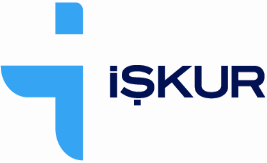 T.C.TÜRKİYE İŞ KURUMU GENEL MÜDÜRLÜĞÜAktif İşgücü Hizmetleri Dairesi Başkanlığı